http://www.kentreporter.com/green_editions/?iid=i20160224164321483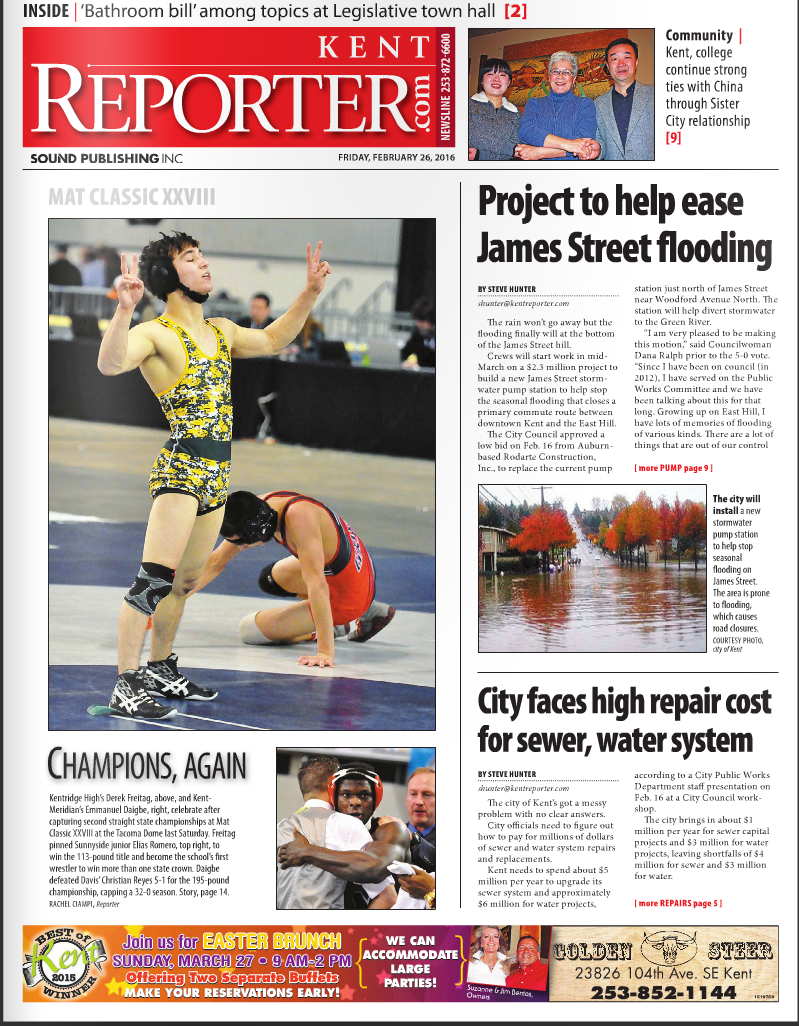 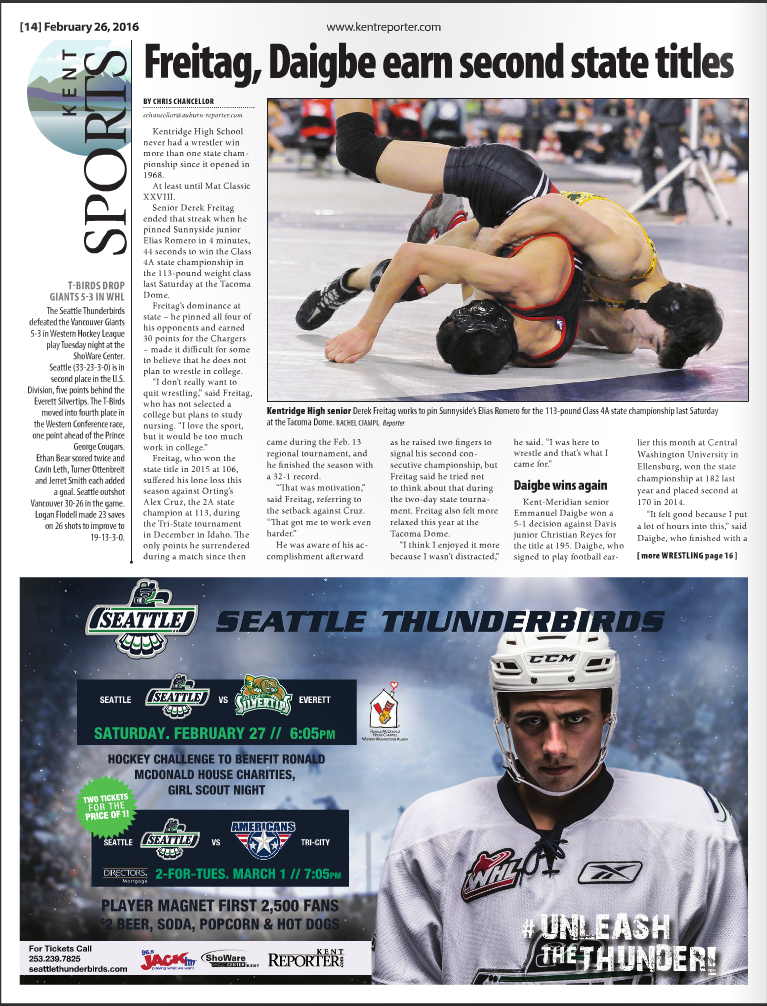 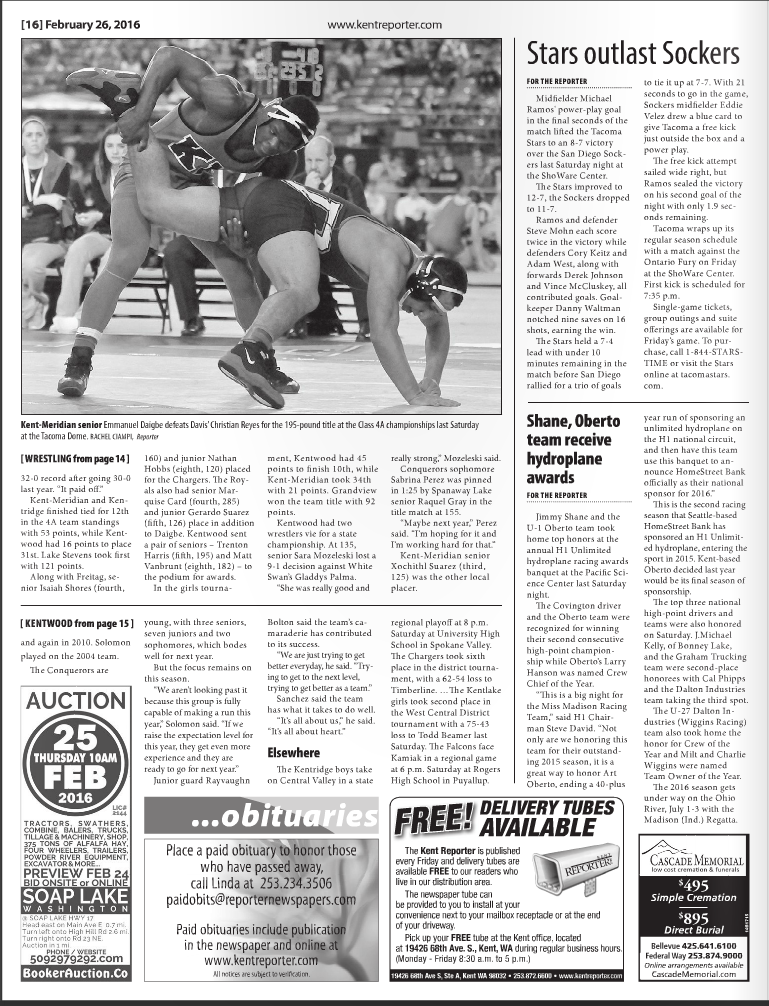 